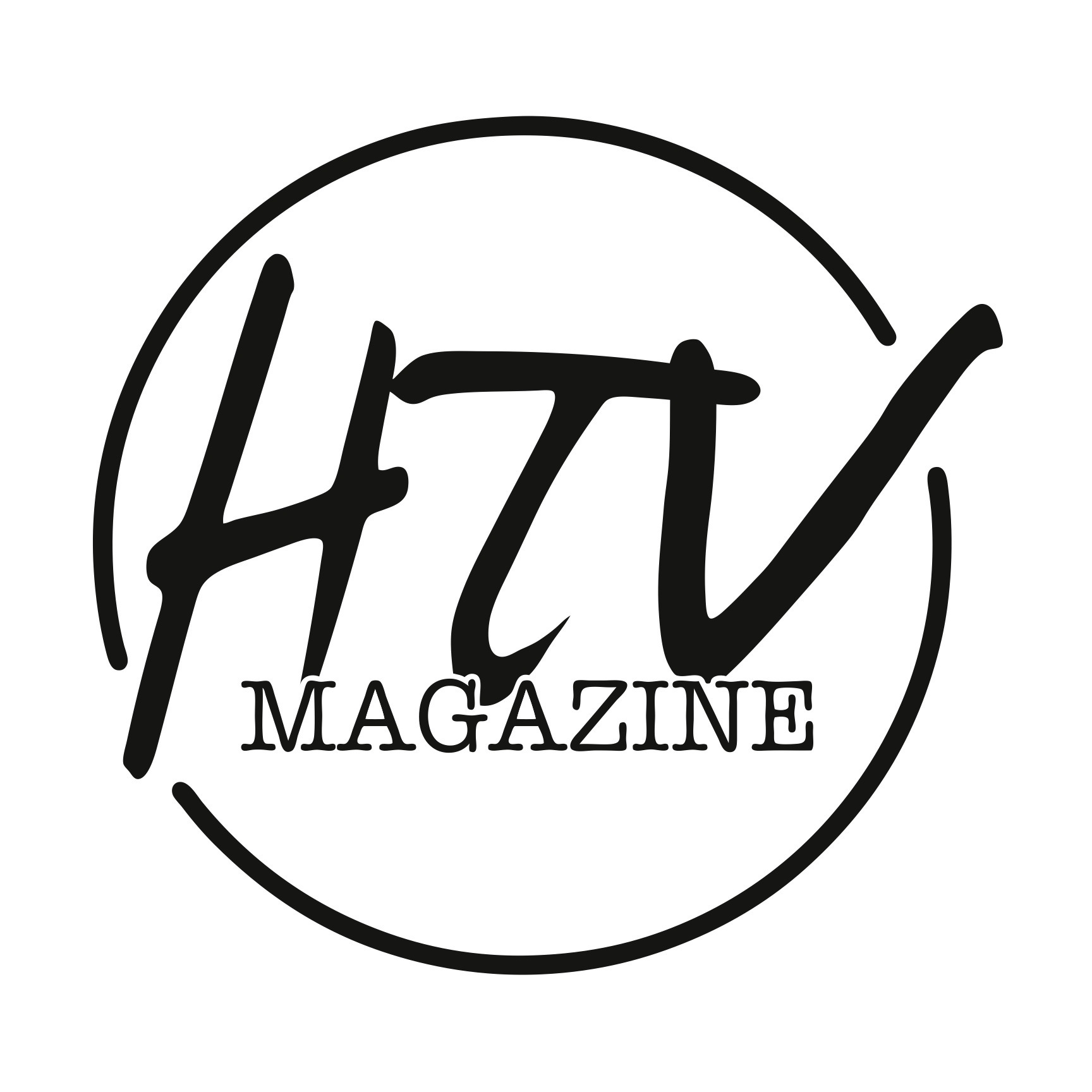 htvbuzz.com       @htvbuzz        facebook.com/htvmagazinePrices to Pay This is a story done entirely at Hillcrest, but how does it related to students in any high school?2.  What other senior year expenses can you think of?3.   Which expenses discussed were optional and could be avoided?4.  What did you think about the sequence where the footage was reversed, leading to the reporter’s stand-up?5.  How did this story reveal the importance of file footage?  (remember, the story was done early in the school year)